【今日主題】神應許、人持守講員︰劉耀仁弟兄經文︰創世記28:15     啟示錄3:19-21教會年度主題：《坐蔭蘋果樹，喜嚐甘甜果》想一想：憑什麼可以有樹蔭？樹蔭遮蔽了什麼？隔絕了什麼？有可能一直有樹蔭嗎？憑什麼可以嚐到甜果？甜果是什麼？能夠嚐很久嗎？Boy and Apple Tree Story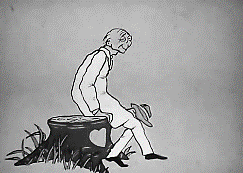 神應許賜下的恩典很早、很早、很早以前，對亞伯拉罕、以撒、雅各的應許。創28:15「我也與你同在。你無論往哪裏去，我必保佑你，領你歸回這地，總不離棄你，直到我成全了向你所應許的。」保佑，不離棄路加福音 11：9-13「我又告訴你們，你們祈求，就給你們；尋找，就尋見；叩門，就給你們開門。因為，凡祈求的，就得著；尋找的，就尋見；叩門的，就給他開門。你們中間作父親的，誰有兒子求餅，反給他石頭呢？求魚，反拿蛇當魚給他呢？求雞蛋，反給他蠍子呢？你們雖然不好，尚且知道拿好東西給兒女；何況天父，豈不更將聖靈給求他的人嗎？」歸回容易誘使世人，離開樹蔭的因素：人的自大，自以為是，要走自己的路不願意順服在神旨意下功名利祿享樂、慾望為了救贖人歸回：以賽亞書 53:1-10我們所傳的有誰信呢？ 耶和華的膀臂向誰顯露呢？ 他在耶和華面前生長如嫩芽， 像根出於乾地。 他無佳形美容； 我們看見他的時候， 也無美貌使我們羨慕他。 他被藐視，被人厭棄； 多受痛苦，常經憂患。 他被藐視， 好像被人掩面不看的一樣； 我們也不尊重他。 他誠然擔當我們的憂患，背負我們的痛苦； 我們卻以為他受責罰，被　神擊打苦待了。 哪知他為我們的過犯受害，為我們的罪孽壓傷。 因他受的刑罰，我們得平安；因他受的鞭傷，我們得醫治。 我們都如羊走迷；各人偏行己路；耶和華使我們眾人的罪孽都歸在他身上。 他被欺壓， 在受苦的時候卻不開口( - 或譯：他受欺壓，卻自卑不開口)；他像羊羔被牽到宰殺之地， 又像羊在剪毛的人手下無聲， 他也是這樣不開口。 因受欺壓和審判，他被奪去，至於他同世的人，誰想他受鞭打、從活人之地被剪除， 是因我百姓的罪過呢？ 他雖然未行強暴， 口中也沒有詭詐， 人還使他與惡人同埋； 誰知死的時候與財主同葬。 耶和華卻定意將他壓傷，使他受痛苦。耶和華以他為贖罪祭( - 或譯：他獻本身為贖罪祭)。他必看見後裔，並且延長年日。耶和華所喜悅的事必在他手中亨通。直到我成全了向你所應許的啟示錄3:19~21凡我所疼愛的，我就責備管教他；所以你要發熱心，也要悔改。看哪，我站在門外叩門，若有聽見我聲音就開門的，我要進到他那裏去，我與他，他與我一同坐席。得勝的，我要賜他在我寶座上與我同坐，就如我得了勝，在我父的寶座上與他同坐一般。得勝的生命，因著基督以弗所書2:1~5你們死在過犯罪惡之中， 他叫你們活過來。那時，你們在其中行事為人，隨從今世的風俗，順服空中掌權者的首領，就是現今在悖逆之子心中運行的邪靈。我們從前也都在他們中間，放縱肉體的私慾，隨著肉體和心中所喜好的去行，本為可怒之子，和別人一樣。然而，神既有豐富的憐憫，因他愛我們的大愛，當我們死在過犯中的時候，便叫我們與基督一同活過來。你們得救是本乎恩。得勝的生命是一生努力的持守，攻克己身的持守靠祂被建造-以弗所書 2:18-22攻克己身-林前 9：27竭力無愧地分解真理-提後2：15竭力進到完全-來4：11，6：1-2神豐富恩典，貫穿整部聖經創世記到啟示錄，完全述說這恩典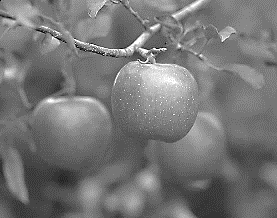 蘋果樹蔭，神預備，神供應持守在樹蔭下，即是持守在神恩典的豐富之中不要走離樹蔭到烈日下，甜美豐富的果實是神永遠的恩賜本教會【培靈主日】9/22時間︰9月22日(日)上下午共兩堂講員︰葉提多弟兄（改革宗神學院）上午主題9:45~11:00   --伊甸園的國度律法   創世記1.26-3.6。雅各書2.8-12下午主題2:10~4:00   --才德的婦人與基督的律法   箴言 31:10-31; 加拉太書 6:2本週各項聚會今日	09:30	兒童主日學		09:45	主日講道	劉耀仁弟兄		09:45	中學生團契		11:00 《擘餅記念主聚會》		11:00 	慕道班		14:10 	九月份同工會	週二 19:30	英文查經班週三	19:30	交通禱告會	劉介磐弟兄週四	14:30	姊妹聚會	任  駿弟兄		15:30	姊妹禱告會	郭月琴姊妹週五	19:00	小社青	羅馬書查經週六	14:00	大專團契	讀書會	18:00	社青團契	分區家庭聚會9/11~15【中秋韓國˙華人福音營短宣代禱】中秋節期間，本教會將組隊赴韓參與「安山東部聚會處」及「大明洞聚會處」配搭華人福音佈道聚會。安山隊︰吳錫澤、林清喜、李美惠(龍潭)、馬國忠、高玉英、馬依彤(虎尾)等大明洞隊︰羅煜寰、徐漢慧兩位前往敬請代禱，願聖靈施恩給華人，使他們樂意參加，並接受基督為救主。【獎助學金】大專、高中在學的弟兄姊妹，即日起至10月6日止可申請教會獎助學金。請至辦公室領取發給辦法及申請書。【受浸報名】本教會預定於9月29日舉行受浸，已信主仍未受浸者，請向教會辦公室報名，以安排受浸前談話。臺北市中正區100南海路39號。電話（02）23710952傳真（02）23113751臺北市中正區100南海路39號。電話（02）23710952傳真（02）23113751我們引以為榮的，就是我們處世為人，是本著神的聖潔和真誠，不是靠著人的聰明，而是靠著神的恩典，對你們更是這樣，這是我們的良心可以作證的。(新譯本)                                                    哥林多後書1:12台北基督徒聚會處          第2598期  2019.09.08網站：http://www.taipeiassembly.org	年度主題：坐蔭蘋果樹˙喜嘗甘甜果		主日上午	主日下午 	下週主日上午	下週主日下午	聚會時間：9時45分	2時10分	9時45分	2時10分	司     會：蔣震彥弟兄		張庭彰弟兄	領        詩：賴大隨弟兄 	九月同工會	陳宗賢弟兄	司     琴：	王清清姊妹		俞齊君姊妹	講     員：劉耀仁弟兄		下週講員：劉介磐弟兄	本週題目：神應許、人持守	下週主題：認識屬天的呼召	本週經文：創世記28:15啟3:19-21	下週經文：希伯來書 3:1-6	上午招待：施兆利姊妹 李詠嫻姊妹	下週招待：吳純紹姊妹 林寶猜姊妹【九月份同工會】今天下午2:10舉行九月份同工會，敬請各團契(事工)同工，以及關心教會事工者參加。